                            Российская  Федерация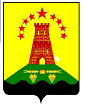 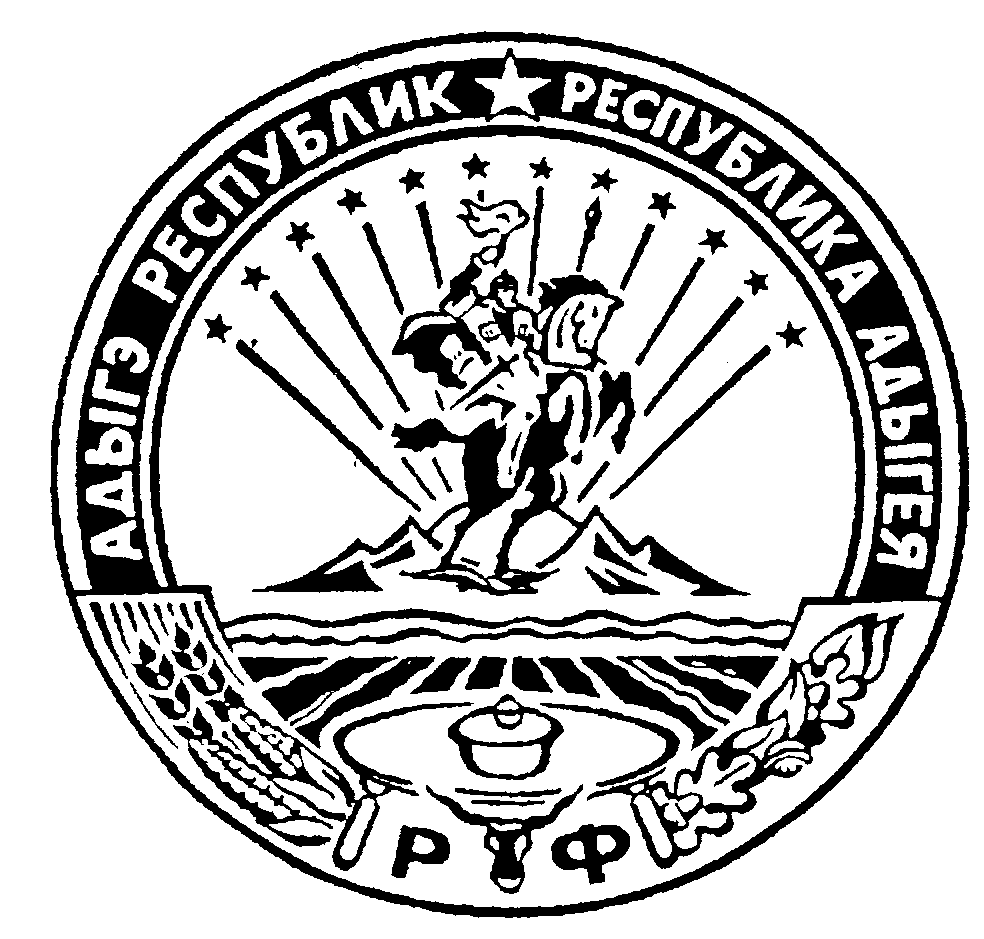                                 Республика Адыгея       Администрация муниципального образования                   «Дукмасовское сельское поселение»                                                                                                                                                                          х. Дукмасов                                                                                       13.06.2013г.                                                                                                                 № 19-пПОСТАНОВЛЕНИЕ                                                                                                          администрации муниципального образования «Дукмасовское сельское поселение»О мерах по обеспечению безопасности на детских                                                                       игровых и спортивных площадках на территории                                                                     муниципального   образования  «Дукмасовское                                                                               сельское поселение».Руководствуясь ГОСТом Р 52301-2004, в целях предупреждения травматизма на игровых и спортивных площадках, находящихся на территории  муниципального образования «Дукмасовское сельское поселение», администрация муниципального образования «Дукмасовское сельское поселение»  п о с т а н о в л я е т:1. Утвердить:1.1. Форму типового паспорта детских игровых и спортивных площадок, находящихся на территории  муниципального образования «Дукмасовское сельское поселение»               (приложение № 1).1.2. Форму журнала результатов контроля за техническим состоянием оборудования детских игровых и спортивных площадок (приложение №2).1.3. Форму графика регулярного визуального, функционального и ежегодного основного осмотров оборудования детских игровых и спортивных площадок (приложение № 3).1.4. Форму акта осмотра и проверки оборудования детских игровых и спортивных площадок (приложение № 4).1.5. Правила эксплуатации детского игрового оборудования (приложение №№ 5-8).          1.6. Форму реестра детских игровых и спортивных площадок (приложение № 9).2. Установить периодичность осмотра детских игровых и спортивных площадок: 2.1. Регулярный визуальный осмотр один раз в месяц (первая пятница). 2.2. Функциональный осмотр один раз в квартал.2.3. Ежегодный основной осмотр один раз в год. 3. Для обеспечения контроля за состоянием спортивного и игрового оборудования назначить ответственных лиц :3.1 детская игровая площадка, расположенная на территории сквера –х. Тихонов, заместитель главы муниципального образования «Дукмасовское сельское поселение»;3.2 детская игровая площадка, расположенная на территории сквера –х. Мамацев, заместитель главы муниципального образования «Дукмасовское сельское поселение».4. Обеспечить ведение журналов учета, результатов контроля за техническим состоянием игрового и спортивного оборудования.5. Обеспечить оперативное принятие мер по ремонту или демонтажу  детского игрового или спортивного оборудования в случае выявления неисправности.6. Обнародовать настоящие правила эксплуатации детского игрового и спортивного оборудования в установленном законом порядке.7. Контроль за выполнением настоящего постановления возложить на заместителя главы  муниципального образования «Дукмасовское сельское поселение» С.В.Нарожного.8. Постановление вступает в силу со дня подписания.Глава муниципального образования«Дукмасовское сельское поселение»                               В.П.ШикенинПРИЛОЖЕНИЕ № 1         УТВЕРЖДЕНпостановлением администрации  муниципального образования                              «Дукмасовское сельское поселение»                                                                                                                 от   13.06.2013г.   № 19-пАдминистрация муниципального образования «Дукмасовское сельское поселение»ПАСПОРТ______________________________________________________________________________________________________________________________(наименование объекта)                                              УТВЕРЖДАЮ                         Глава муниципального образования                                 «Дукмасовское сельское поселение»                         "___"______________ 2013 год                          подпись ___________________                            м.п.1. Сведения общего характера1.1. Полное наименование объекта ______________________________________________________________________________________________________1.2. Адрес объекта (наименование населенного пункта, улица, дом) __________________________________________________________________________1.3. Наименование организации, ответственной за эксплуатацию объекта__________________________________________________________________1.4. Ф.И.О. руководителя организации, ответственной за эксплуатациюобъекта __________________________________________________________________1.5. Номер телефона, факса организации, ответственной за эксплуатацию__________________________________________________________________1.6. Год и месяц ввода в эксплуатацию объекта __________________________1.7. Балансовая стоимость объекта (руб.) _______________________________1.8. Общая площадь объекта (кв. м), размеры объекта ____________________1.9. Наличие ограждения территории объекта (да/нет), высота (м)__________________________________________________________________1.10. Материал ограждения объекта (бетон, металл, дерево, пластик и т.д.) __________________________________________________________________1.11. Наличие покрытия объекта (да/нет) _______________________________1.12. Материал покрытия объекта (песок, асфальт, бетон, щебень, деревянное покрытие, искусственная трава, резинобитум, декоративная плитка и т.д.) ______________________________________________________________________________________________________________________________________________________________________________________________________1.13. Наличие электрического освещения объекта (да/нет) ________________1.14. Вид электрического освещения объекта (подвесное, прожекторное и др.) __________________________________________________________________1.15. Единовременная пропускная способность объекта (нормативная)______1.16. Дополнительные сведения об объекте:______________________________________________________________________________________________________________________________________________________________________________________________________________________________________________________________________________________________________________________________________________________________________________________________________________________________________________________________________________2. Техническая характеристика объекта:2.1. Наименование оборудования расположенного на объекте.2.2. Предназначение эксплуатации объекта.______________________________________________________________________________________________________________________________________________________________________________________________________________________________________________________________________________________________________________________________________________________________________________________________________________________________________________________________________________2.3. Дополнительная информация.________________________________________________________________________________________________________________________________________________________________________________________________________________________________________________________________________Паспорт объекта составилФ.И.О. ______________ Должность _______________ Подпись __________М.П.ПРИЛОЖЕНИЕ № 2УТВЕРЖДЕНпостановлением администрации  муниципального образования                              «Дукмасовское сельское поселение»                                                                                                                 от   13.06.2013г.   № 19-пЖУРНАЛ результатов контроля за техническим состоянием оборудования детских игровых площадокПРИЛОЖЕНИЕ № 3УТВЕРЖДЕН            постановлением администрации  муниципального образования                              «Дукмасовское сельское поселение»                                                                                                                 от   13.06.2013г.   № 19-пГРАФИК регулярного визуального осмотра оборудования детских игровых площадокГрафик регулярного функционального осмотра оборудования детских игровых площадокГрафик ежегодного основного осмотра оборудования детских игровых площадок ПРИЛОЖЕНИЕ № 4УТВЕРЖДЕНпостановлением администрации  муниципального образования                              «Дукмасовское сельское поселение»                                                                                                                 от   13.06.2013г.   № 19-пАКТосмотра и проверки оборудования детских игровых и спортивных площадокот _____________20__ г. № ____                              ____________________________________наименование населенного пунктаВладелец __________________________________________________________Адрес установки____________________________________________________Характеристика поверхности детской игровой или спортивной площадки: ______________________________________________________________________________________________________________________________________________________________________________________________________Перечень оборудования:
Проведенный осмотр и проверка работоспособности оборудования детской игровой или спортивной площадки свидетельствует о следующем: ____________________________________________________________________________________________________________________________________Ответственный исполнитель _____________  ________     ______________                                                        должность     подпись     инициалы, фамилияЧлены рабочей группы:  _____________________________________________ ПРИЛОЖЕНИЕ № 5УТВЕРЖДЕНЫпостановлением администрации  муниципального образования                              «Дукмасовское сельское поселение»                                                                                                                 от   13.06.2013г.   № 19-пПРАВИЛА эксплуатации детской игровой площадкиВнимание!Дети до семи лет должны находиться на детской игровой площадке под присмотром родителей, воспитателей или сопровождающих взрослых.Перед использованием игрового оборудования убедитесь в его безопасности и отсутствии посторонних предметов.Предназначение детского игрового оборудованияНа детской площадке запрещается: 	Пользоваться детским игровым оборудованием лицам старше 12 и весом более 50 кг. 	Мусорить, курить, распивать спиртные напитки, выгуливать домашних животных, использовать игровое оборудование не по назначению. 	Номера телефонов для экстренных вызовов: Медицинская служба (скорая помощь)       03 (сотовая связь 030) Служба спасения                                            01 )сотовая связь 010) Служба эксплуатации                                    94-6-23ПРИЛОЖЕНИЕ № 6УТВЕРЖДЕНЫпостановлением администрации  муниципального образования                              «Дукмасовское сельское поселение»                                                                                                                 от   13.06.2013г.   № 19-пПРАВИЛА эксплуатации детской игровой площадкиВнимание!Дети до семи лет должны находиться на детской игровой площадке под присмотром родителей, воспитателей или сопровождающих взрослых.Перед использованием игрового оборудования убедитесь в его безопасности и отсутствии посторонних предметов.Предназначение детского игрового оборудованияНа детской площадке запрещается: 	Пользоваться детским игровым оборудованием лицам старше 7  и весом более 50 кг. 	Мусорить, курить, распивать спиртные напитки, выгуливать домашних животных, использовать игровое оборудование не по назначению. 	Номера телефонов для экстренных вызовов: Медицинская служба (скорая помощь)       03 (сотовая связь 030) Служба спасения                                            01 )сотовая связь 010) Служба эксплуатации                                    94-6-23                                                                                       ПРИЛОЖЕНИЕ № 7УТВЕРЖДЕНЫпостановлением администрации  муниципального образования                              «Дукмасовское сельское поселение»                                                                                                                 от   13.06.2013г.   № 19-пПРАВИЛА эксплуатации спортивно-игровой площадкиВнимание!Дети до семи лет должны находиться на детской игровой площадке под присмотром родителей, воспитателей или сопровождающих взрослых.Перед использованием детского игрового и  спортивного оборудования убедитесь в его безопасности и отсутствии посторонних предметов.Предназначение детского игрового оборудования:На спортивно-игровой	 площадке запрещается: 	Мусорить, курить, распивать спиртные напитки, выгуливать домашних животных, использовать игровое оборудование не по назначению. 	Номера телефонов для экстренных вызовов: Медицинская служба (скорая помощь)       03 (сотовая связь 030) Служба спасения                                            01 (сотовая связь 010) Служба эксплуатации                                    94-6-23ПРИЛОЖЕНИЕ № 8УТВЕРЖДЕНЫпостановлением администрации  муниципального образования                              «Дукмасовское сельское поселение»                                                                                                                 от   13.06.2013г.   № 19-пПРАВИЛА эксплуатации детской игровой площадкиВнимание!Дети до семи лет должны находиться на детской игровой площадке под присмотром родителей, воспитателей или сопровождающих взрослых.Перед использованием детского игрового оборудования убедитесь в его безопасности и отсутствии посторонних предметов.Предназначение детского игрового оборудования:На детской игровой площадке запрещается: 	Мусорить, курить, распивать спиртные напитки, выгуливать домашних животных, использовать игровое оборудование не по назначению. 	Номера телефонов для экстренных вызовов: Медицинская служба (скорая помощь)       03 (сотовая связь 030) Служба спасения                                            01 (сотовая связь 010) Служба эксплуатации                                    94-6-23                                                                                                                                                  ПРИЛОЖЕНИЕ № 9                                                                                                                                  УТВЕРЖДЕН                                                                                                                                                        постановлением администрации  муниципального образования                              «Дукмасовское сельское поселение»                                                                                                                                                                 от   13.06.2013г.   № 19-пРЕЕСТР детских игровых  площадок Исполнитель: ________________        ________________        ________________                                            должность                                            подпись                                  инициалы, фамилия №Наименование оборудования (конструктивной формы), расположенных на объектеМарка, год выпускаМатериал оборудования (конструктивной формы)Техническое состояние оборудования (конструктивной формы)Шар-вертушкажелезоЛестница фигурнаяжелезоКачели малыежелезоКачели большиежелезоОсновной городокжелезо№ Наименование оборудованияРезультат осмотраВыявленный дефектПринятые мерыПримечание 1234561.Шар-вертушка2.Лестница фигурная3.Качели малые4.Качели большие5.Основной городок№ ЗаказчикОтветственный за регулярный визуальный осмотрНаименование детского оборудованияДата осмотраРезультат осмотраПринятые мерыПодпись ответственного лица№ ЗаказчикОтветственный за функциональный осмотрНаименование детского оборудованияДата осмотраРезультат осмотраПринятые мерыПодпись ответственного лица№ ЗаказчикОтветственный за ежегодный осмотрНаименование детского оборудованияДата осмотраРезультат осмотраПринятые мерыПодпись ответственного лица№ Наименование оборудованияВыявленный дефектРезультат осмотраПримечаниеШар-вертушкадля детей от 6 до 12 лет;Лестница фигурнаядля детей от 6 до 12 лет;Качели малыедля детей от 3 до 10 лет;Основной городок Качели большиедля детей от 3 до 10 летдля детей от 6 до 12 летШар-вертушкадля детей от 6 до 12 лет;Лестница фигурнаядля детей от 6 до 12 лет;Качели малыедля детей от 3 до 10 лет;Основной городок Качели большиедля детей от 3 до 10 летдля детей от 6 до 12 летШар-вертушкадля детей от 6 до 12 лет;Лестница фигурнаядля детей от 6 до 12 лет;Качели малыедля детей от 3 до 10 лет;Основной городок Качели большиедля детей от 3 до 10 летдля детей от 6 до 12 летШар-вертушкадля детей от 6 до 12 лет;Лестница фигурнаядля детей от 6 до 12 лет;Качели малыедля детей от 3 до 10 лет;Основной городок Качели большиедля детей от 3 до 10 летдля детей от 6 до 12 лет№ Дата проверкиНаименование объектаМесто нахождения объекта (адрес)БалансодержательОрганиза-ция ответ-ственная за эксплуата-цию объек-та, Ф.И.О. руководи-теля, кон-тактные телефоны Наличие нормативного документа об эксплуатации (паспорт и др.)Общее техническое состояние объектаВыявленные нарушенияФ.И.О. ответственных за проведение проверки, их контактные телефоныПримечание1234567891011